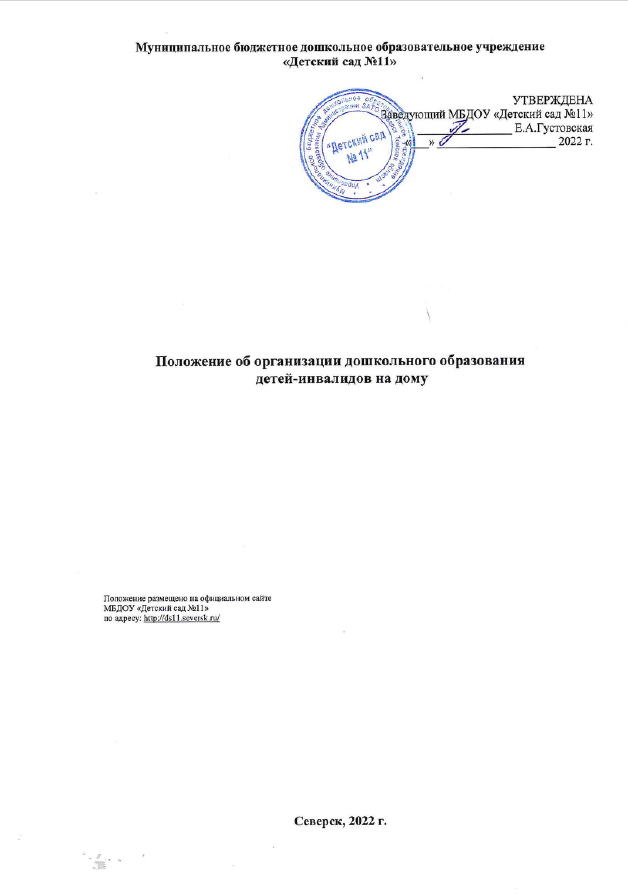 1. Общие положения1.1. Настоящее Положение об организации дошкольного образования детей-инвалидов надому по муниципальному бюджетному дошкольному образовательному учреждению «Детский сад № 11» (далее - Положение) разработано в соответствии с  Законом Российской Федерации от 29.12.2012 № 273-ФЗ «Об образовании в Российской Федерации»; Конституцией РФ, Порядком организации и осуществления образовательной деятельности по основным общеобразовательным программам - образовательным программам дошкольного образования от 31.07.2020 № 373; и иными нормативно - правовыми документами, регламентирующими получение детьми-инвалидами и детьми с ограниченными возможностями здоровья начального общего образования в образовательных учреждениях и определяет воспитание и обучение детей-инвалидов, детей с ограниченными возможностями здоровья (далее дети с ОВЗ) на дому.1.2. Ребёнку - инвалиду в соответствии с действующим законодательством гарантируетсявозможность получения образования независимо от наличия у него тяжёлых и множественных нарушений в развитии.2. Задачи организации дошкольного образования детей-инвалидов на дому.2.1. Обеспечение щадящего режима проведения образовательной деятельности на дому.2.2. Реализация основной общеобразовательной программы – образовательной программы дошкольного образования, рекомендаций территориальной психолого-медико-с педагогической комиссией ЗАТО Северск.2. Организация работы с детьми-инвалидами на дому. 2.1. Основанием для организации обучения на дому являются заключение медицинской организации и обращение родителей (законных представителей) в письменной форме (часть 5 статьи 41 Федерального закона от 29 декабря 2012 г. N 273-ФЗ "Об образовании в Российской Федерации"), индивидуальной программой реабилитации ребенка-инвалида (далее -ИПРА).2.2. Продолжительность образования на дому определяется Договором об образовании по образовательным программам дошкольного образования между ДОУ и родителями (законными представителями)2.4. Индивидуальные занятия с ребёнком-инвалидом на дому, а также консультирование родителей (законных представителей) осуществляют следующие специалисты: воспитатель, учитель - логопед, учитель-дефектолог, педагог-психолог.2.5. ДОУ обязано:- Зачислить ребёнка-инвалида в ДОУ на основании приказа;- Разработать специальную индивидуальную образовательную программу на основе утвержденных программ дошкольного образования и государственного образовательного стандарта дошкольного образования с учётом особенностей психофизического развития и индивидуальных возможностей ребёнка-инвалида2.6. На каждого ребёнка-инвалида, обучающегося на дому оформляется папка с документами, программой, графиком посещений на дому для организованной образовательной деятельности, результатами диагностик, и других материалов.2.7. Перечень педагогов, осуществляющих обучение ребенка-инвалида на дому, утверждается приказом. Они осуществляют педагогическую диагностику, разрабатывают план работы, в котором записывают дату и цель.2.8. Индивидуальная образовательная программа, учебный план, расписание занятий составляются участниками сопровождения ребенка на основании: результатов психолого-педагогической диагностики, рекомендаций психолого-медико-педагогической комиссии(при наличии заключения), согласовываются с родителями (законными представителями)и принимаются на ППк.2.9. Занятия с детьми-инвалидами могут проводиться как в ДОУ, так и на дому. Выбор вариантов проведения занятий зависит от особенностей психического физического развития ребенка, его возможностей, особенностей эмоционально-волевой сферы, характера заболевания, а также возможностей родителей по доставке ребенка для занятий в ДОУ.2.10. На основании медицинского заключения и по желанию родителей (законных представителей), в целях социальной адаптации дети-инвалиды могут быть приглашены на общесадовые мероприятия.3. Обязанности и права участников образовательной деятельности на дому3.1. ДОУ обязано:- согласовывать с родителями (законными представителями) индивидуальную образовательную программу, учебный план и расписание занятий;- предоставлять на время обучения бесплатно дидактические, игровые пособия, методическую и другую литературу, либо, при отсутствии необходимых пособий в детском саду, предоставлять родителям (законным представителям) их перечень для приобретения;- обеспечивать специалистами из числа педагогических работников;- оказывать методическую и консультативную помощь родителям (законным представителям), необходимую для освоения образовательной программы;- контролировать своевременность проведения занятий, качественную реализациюобразовательной программы;- осуществлять динамическую диагностику и, согласно полученным результатам,вносить коррективы в индивидуальную образовательную программу;- ставить в известность родителей (законных представителей) о невозможности покаким-либо причинам проведение занятий.3.3. ДОУ имеет право:- потребовать от родителей (законных представителей) исполнения условий договора;- обратиться к своему учредителю в случае конфликтных ситуаций, либо грубого нарушения родителями (законными представителями) договора.3.4. Родители (законные представители) обязаны:- соблюдать условия Договора между родителями (законными представителями) и МБДОУ «Детский сад № 11»; - выполнять рекомендации педагогических работников; - поддерживать интерес ребенка к образованию; - ставить в известность о рекомендациях врача, особенностях режима; - создавать условия для проведения образовательной деятельности, способствующей освоению основной общеобразовательной программы – образовательной программы дошкольного образования; - своевременно, в течение дня, информировать МБДОУ «Детский сад № 11» об отмене занятий по случаю болезни и возобновлении занятий. 3.5. Родители (законные представители) несут ответственность:- за невыполнение и ненадлежащее выполнение договорных обязательств;- за достоверность представляемых сведений о состоянии здоровья ребенка.3.6. Родители (законные представители) имеют право:- защищать законные права ребенка;- обращаться для разрешения конфликтных ситуаций к заведующему, учредителю ДОУ;- вносить, с учетом физических возможностей и состояния ребенка, предложения по составлению расписания занятий, индивидуальной образовательной программы.3.7. Педагогический работник обязан: - соблюдать условия Договора между родителями (законными представителями) и Детским садом № 11; - разрабатывать и выполнять индивидуальный образовательный маршрут с учетом возможностей и потребностей ребенка-инвалида; - знать специфику заболевания ребенка-инвалида, особенности режима и организации домашних занятий; - не допускать перегрузки, составлять индивидуальные планы воспитательной работы; - своевременно заполнять необходимую документацию.3.8.  Педагогические работники имеют право:- выбирать форму проведения занятий;- обращаться к администрации МБДОУ «Детского сад № 11» за необходимыми методическими материалами, комплексной (финансовой, технической, информационной, нормативной, правовой) поддержкой на всех этапах работы;- обращаться за помощью и информационной поддержкой к специалистам психолого-педагогического консилиума МБДОУ «Детский сад № 11».3.8. Педагогический работник несет ответственность за: - качественную организацию коррекционно-образовательной работы; - объективность принимаемых заключений по результатам обследования; - соблюдение прав ребенка.4. Заключительные положения4.1. Настоящее Положение действует до принятия иных нормативных документов, которые являются основанием для признания утратившим силу настоящего.